ПАМЯТКАКонфликт интересов и личная заинтересованность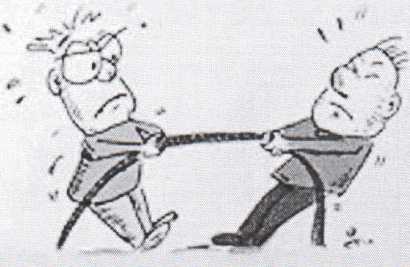 Федеральный закон от 25.12.2008 №273-Ф3 «О противодействии коррупции».Конфликт интересов - ситуация, при которой личная заинтересованность лица, замещающего должность, замещение которой предусматривает обязанность принимать меры по предотвращению и урегулированию конфликта интересов, влияет или может повлиять на надлежащее, объективное и беспристрастное исполнение им должностных (служебных) обязанностей (осуществление полномочий).Личная заинтересованность - возможность получения доходов в виде денег, иного имущества, в том числе имущественных прав, услуг имущественного характера, результатов выполненных работ или каких-либо выгод (преимуществ) вышеуказанным лицом, и (или) состоящими с ним в близком родстве или свойстве лицами (родителями, супругами, детьми, братьями, сестрами, а также братьями, сестрами, родителями, детьми супругов и супругами детей), гражданами или организациями, с которыми данное лицо, и (или) лица, состоящие с ним в близком родстве или свойстве, связаны имущественными, корпоративными или иными близкими отношениями.Меры по предотвращению/урегулированию конфликта интересов обязаны соблюдать: Указанные лица обязаны принимать меры по недопущению любой возможности возникновения конфликта интересов и незамедлительно уведомлять о возникшем конфликте интересов или о возможности его возникновения.Предотвращение/урегулирование конфликта интересов может состоять в:- изменение должностного или служебного положения лица, являющегося стороной конфликта интересов, вплоть до его отстранения от исполнения должностных (служебных) обязанностей;-отказе от выгоды, явившейся причиной возникновения конфликта интересов;-отводе или самоотводе.